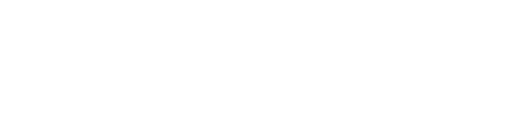 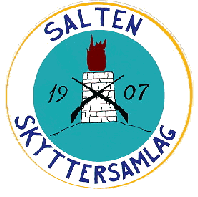 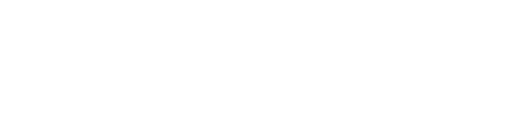 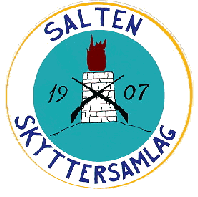 Innhold:Åpning.Møteinnkalling med saksliste    			s. 3Sak 2: Årsmelding med rapporter Hovedmelding					s. 5Rapport ungdomsleder				s. 10Rapport utdanningskontakt			s. 11Rapport banekontakt				s. 12Rapport IT-kontakt					s. 14Dugleiksmerket					s. 15Den norske Skyttermedalje			s. 16Sak 3: Regnskap Resultatregnskap - Balanse			s. Revisjonsrapport					s.Sak 4: Diverse orienteringer Terminliste 2023 inkl tid og sted for ombudsmøte 	s.Brødrene Lohnes pokal. Statutter v/Henning	s.Minnestund-minneord Per Skjenken		s.Sak 5: Saker til behandling Fra styret: Innskudd på åpne stevner og SM	s.Innkomne saker:Fra Nord-Norges Skytterkrets: Premiering NNM	s.Fra DFS: Klassestrukturen i DFS			s.Fra samlaget: Regler for uttak til samlagsskyting  LS og NNM.	S.Sak 6: Valg på Kretstinget for Nord-Norge 2023 (Skyttertinget )Info – eventuelle innspill til valg – fullmakt til styret		s.Sak 7: Budsjett 2023Forslag fra styret					s.Sak 8: Valg i Salten skyttersamlag Innstilling fra valgkomiteen			s.Diverse:Oppsummering SM innendørs			s.Oppsummering SM felt				s.Oppsummering SR Feltkarusellen			s.Oppsummering SM bane				s.Oppsummering Rana-Salten				s.Oppsummering AN-skytinga				s.Til	Skytterlagene i Salten skyttersamlag	HV-distrikt 14 v/major og G-3/7 Svein R RogneINNKALLING TIL OMBUDSMØTE 2022.Det innkalles med dette til ombudsmøte på Hotel Scandic Fauske lørdag den 26. november kl 1100.SAKSLISTE OMBUDSMØTEÅPNING1.	Konstituering Godkjenning av innkalling	Godkjenning sakslisteGodkjenning fullmakterValg av møteleder og sekretærValg av to ombud til å underskrive protokollen2.	Årsmelding 2022 inkl rapportering	a. Hovedmelding (resultater m.v. følger i eget vedlegg)	b. Ungdomsleder	c. Utdanningskontakt	d. Banekontakt	e. IT-kontakt	f.  Dugleiksmerket	g. Den norske Skyttermedalje	h. Diverse resultater3. 	Regnskap 2022 med revisjonsrapport	* Resultat – balanse- revisjonsrapport4. 	Diverse orienteringer* Terminliste 2023 inkl tid og sted for ombudsmøte	- utfordringer i forhold til AN-skytinga	- Rana-Salten* LS 2022- Evaluering/Fremtiden v/Thor Arne Tobiassen* HV 14 v/ representant NN* Distriktsrådet i HV-14 v/ Ståle Indregård.* Brødrene Lohnes pokal. Statutter v/ Henning* Minnestund for Per Skjenken v/ Henning5. Saker til behandling	* Fra styret	- Innskudd på åpne stevner og samlagsstevner i Salten	* Innkomne saker	Fra Nord-Norges skytterkrets:	Premiering på NNM	Fra DFS:				Klassestrukturen i DFS	Fra samlaget:		Regler for uttak til samlagsskyting LS og NNM.		6. Valg på Kretstinget for Nord-Norge i 2023 (Skytterting 2024)	* Informasjon – eventuelle innspill til valg – fullmakt til styret7. Budsjett 2023  (inkl eventuell justering av godtgjørelser til styret/tillitsvalgte)	* Styrets forslag8. Valg i Salten skyttersamlag	- Valgkomiteens innstillingUtdeling av hedersbevisninger, medaljer/diplomer etcEnkel servering under møtet.Alle skytterlagene oppfordres til å møte med ombud til møtet. Antall ombud hvert enkelt skytterlag kan stille med fremgår av Skytterboka 2022 § 6-11, side 1-13.Velkommen til ombudsmøtet 2022!Ørnes, den 8. november 2022.Med vennlig hilsenKjell Sahl – lederÅRSMELDING 2022Tillitsvalgte i Salten skyttersamlag:Utsending til Skyttertinget/Teams		Kjell SahlUtsending til Kretstinget/Teams		Inger Johanne Haabet		Valgkomite	Bodø  Østre, Ørnes  og  Sulitjelma			Administrativ aktivitet:Det er avholdt 6 styremøter og behandlet 40 saker.Fysisk møte er holdt på Ferda, Finneid / Bestemorenga, og resten av møtene på Teams.Referatene ligger på samlagets nettside.Det er vel ingen overdrivelse å si at status ved inngangen til 2022, har vært strevsomt. Ny leder, som hadde lite kunnskap om DFS, som organisasjon og særlig arbeide i samlagstyret. Styret har gjort en imponerende jobb, og vært aktiv mentor. Kristian Hansen ble valgt som nestleder, og sekretær for styret.Styrelederen tok seg den frihet og få Henning Ivarrud ned til Meløy. Vi hadde møte sammen med kasserer Einar jensen for å se på oppgavene.Styreleder fikk da avtale med Henning om å være premieansvarlig dette året. En jobb han har utført til trampeklapp under AN finalen på Bestemorenga i sept 22.Ungdomsutvalget hadde heller ikke fått valgt leder. Pia Kosmo tok ansvar, og hun har møtt i samlagsstyret for å holde kontakten. Ungdomsutvalget har gjort en flott jobb. De har arrangert kurs for ungdommen, med lokale instruktører. Det ble gjort når det planlagte store kurset ikke kunne holdes på grunn av lav påmelding.Styrets bekymring har vært å få nye unge inn i sporten. På møtet 31.mars på Bestemorenga hadde vi med ungdomsutvalget. Vi fikk også vedtatt at NU skulle få stille på SM Innendørs i Sulitjelma. Det var stor suksess.På dette møtet fikk vi orientering om LS av Thor-Arne Tobiassen. Her kom det forslag om å dekke påmeldingsutgiftene til LS for ungdommen.Dette hadde stor effekt, og vi fikk stor påmelding i ungdomsklassene fra NU og oppover. På et senere styremøte ble dette drøftet på nytt, og vi kom fram til at vi mente å dekke både påmelding og premieinnskuddet for ungdommen fra vårt samlag.Effekten av det så vi på SM bane i Valnesfjord med stor påmelding.Leder deltok på Skyttertinget 23-24 april 2022, og utdanningskontakt Inger Johanne  Haabet, deltok på Kretstinget under NNM I Bø. Det er viktig å være med i slike sammenhenger.Det som forbauser meg mest er Røst skytterlag. De kom inn i DFS igjen i 2020 p.g.a vært nede i en periode. Men de har verken tatt tlf eller svart på mail når jeg ville ha kontakt med dem. Jeg har nå sendt dem melding, så får vi håpe  de  svarer. Kanskje må vi reise utover å ta en prat med styret.Det samme for å få aktivitet i Meløy Skytterlag, skjønt her er noe på gang (se FB og Meløy skytterlag).Fjordbotn skytterlag er nå formelt lagt ned, jfr vedtak i laget samt aksept fra Skytterkontoret.Vi lar oss i grunnen forbause over at lagene som har sittende styre, forholder seg passiv over flere år uten å reagere, det vil si de sovende skytterlagene. Dette får jeg håpe blir styrets hovedfokus framover på lik linje som de andre «normale» oppgavene i samlaget. Hva som er samlagets oppgaver tør være vel kjent, kfr. bl.a. Skytterbokas kap.1.500. Når det så over tid skjer en utvikling eller mangel på sådan, har så vel lag som samlagets styre et solidarisk ansvar for å få "skuta på rett kjøl". Dette gjelder så klart også i fortsettelsen.Angående samlagets eiendeler har Henning Ivarrud gjort en fantastisk god jobb, blant annet listet opp hva vi har, hva vi trenger og hva som skulle legges inn i Arkiv Nordland. Dette er fra protokoller, bilder, og diverse papirer som er bevaringsverdig dokumenter og som er tilgjengelig for oss. Flott jobb og tusen takk til deg Henning!! Sportslig aktivitet:Terminlisten  har fungert godt i 2022, og lagene har avholdt stevner som  planlagt. Dog er det ikke arrangert SM i stang og felthurtig samt SM skogsløp sprint.Samlaget vil gratulere Sørfjord & omegn skytterlag med ny standplass og innendørsbane.  Et virkelig løft for et velfungerende lag.Samtidig vil vi også gratulere Saltdal skytterlag med avholdt Norgescup stevne Flott jobb.Valnesfjord arrangerte NM i skogsløp med skyting sprint.Sulitjelma har også tatt nye skritt i arbeidet mot et flott, innholdsrikt og moderne anlegg i Daja!Så kommer litt kritikk: Når en er kvalifisert til en finale, og ikke kan møte opp, må det meldes fra, slik at andre får mulighet til å skyte, kfr AN-finalen.Feltkarusellen: Her er det skytterens ansvar å melde seg på samt betale for påmelding innen andre stevne (SR 2). Her kjempes det om store pokaler, og da må vi være nøye med påmeldingen.LS ble gjennomført av Bodø Østre skytterlag; et godt, teknisk gjennomført arrangement. Gratulerer! Påmeldingen ble langt lavere enn forventet, og dette vil trolig ha økonomiske konsekvenser for arrangøren. Noen lag innen samlaget hadde representanter som bisto arrangøren med diverse oppgaver.Når det gjelder ungdom/rekruttering/utdanning vises til egne rapporter.Ingen nevnt, ingen glemt, men en vil likevel denne gangen applaudere Halsa skytterlag som har en imponerende medlemsvekst og tilgang på nye, spesielt yngre skyttere. I samme kategori kommer også Ørnes skytterlag, og kanskje øyner vi en utvikling i Gildeskål og Saltstraumen.I forhold til temaet premiering vil styret kommende år vurdere omfanget av vandretrofene ( 26 i tallet) som er i sirkulasjon. Anskaffelse er nå et forhold, men vel så mye kostnader ved gravering. Her er det kanskje grunnlag for atter en gang å spørre seg om innsatsen står i forhold til hva en oppnår og ikke minst hva skytterne ønsker.Et særdeles gledelig forhold i premie sjangeren er dog at Jon Atle Lohne i tidligere Brødrene Lohnes Gullsmedforretning gjennom Henning har donert oss en gedigen sølvpokal. Statutter er laget og godkjent av giveren. Intensjonen er at trofeet skal gi en ekstra motivasjon for både ungdom og voksne. Statuttene følger som vedlegg til årsrapporten.En annen dimensjon er Rana-Salten stevnet hvor det kun er en vandrepokal. Styret har flere ganger forsøkt å komme i posisjon til Rana for en diskusjon om hele arrangementet, men dessverre uten respons! Slik kan et ikke fortsette!Økonomi.Det vises til regnskap og rapport fra kassereren.Samarbeidsavtalen med Avisa Nordland utløper, og forhandlinger om ny avtale er på gang. Konseptet for denne 50 år gamle skytingen burde vel vært diskutert, og helst i forkant av forhandlingene med AN.Saltenposten er ikke lengre med på laget, men så vil KIWI tre inn som ny part i forhold til Feltkarusellen. Avtale er under utarbeidelse.Fra sentralt hold har vi mottatt tilskudd noe i likhet med fjoråret.Omsider er vi også i hovedsak à jour med utestående/uoppgjorte krav overfor skytterlagene.Hedersbevisninger.Thor Arne Tobiassen er av Norges Skytterstyre tildelt DFS skjold som takk for sin innsats som leder av hovedkomiteen under LS.Styret kommer ellers tilbake til dette temaet under ombudsmøtet.Styret takker for året som snart er gått, og  ønsker alle og  enhver lykke til med et nytt og  godt skytter år 2023.Kjell Sahl (sign.)	    Kristian Hansen (sign.)		Raymond Eliassen(sign.)Elias Vollan (sign.)	    Inger Johanne Haabet (sign.)     	Lars Fossum (sign.)Pia Kosmo (sign.)Årsmelding fra ungdomsutvalget 2022.Ungdomsutvalget har bestått av Truls Hansen, Merethe Kimsås Ysland og Pia Kosmo.Møtene har stort sett funnet sted på Teams og stevner. Ungdomsutvalget har dette året ikke hatt leder. Rollen som ungdomsleder ble tillagt leder i Salten skyttersamlag/styret for Salten skyttersamlag, sak 5/22 i styremøte i Salten skyttersamlag. For å opprettholde kontakten mellom ungdomsutvalget og styret har Pia stilt på styremøtene.Det har vært arrangert skyteskole i flere skytterlag. Det har resultert i god rekruttering på ungdomssiden spesielt i Halsa, Ørnes og Sandhornøya skytterlag.Ungdommene i Salten har vært med på en rekke lokale og nasjonale stevner gjennom året, og for mange var nok LS i Bodø årets høydepunkt. Påmeldingen til LS for ungdomsskytterne i Salten ble dekt av Salten skyttersamlag, veldig bra. Covid-19 har gitt store utfordringer, og flere ungdomsskyttere har falt av underveis. Det er derfor ekstra gledelig at hele 27 NU var påmeldt LS. Vi ser også at mange har hatt god fremgang i løpet av sesongen, og flere nye personlige rekorder er satt. Her nevnt noe av det ungdommene har vært med på:Heli-Team cup finale i Harstad 2021/2022. ER: Marcus Johan Jakobsen 1. plass.NNM Bø i Vesterålen.Bø skytterlag, Nord-Norge kretsen og samlagene sponset RIB tur til ungdommene som deltok på NNM, kjempeflott tiltak. Flott tur i fantastisk sommervær.Finfelt 100 m: R: Tobias Sørfjord 5. plass og Albert Djupos Jakobsen 12. plass. Grovfelt: EJ: Tuva Hugås 4. plass og Vetle Kosmo 7. plass.Bane 100 m: R: Tobias Sørfjord 3. plass, Albert Djupos Jakobsen 12 plass og Heika B. Horndal 15. plass. EJ: Carina Ysland 6. plass, Tuva Hugås 8. plass og Vetle Kosmo 11. plass.Deltakelse i NC i Røvassdalen og Saltdal.LS i Bodø.Salten hadde følgende antall påmeldte ungdomsskyttere: EJ 2, J 6, ER 8, R 11 og 27 NU. Flere skyttere kvalifiserte seg til finaleskyting, både på bane og felt.Finfelt 100 m: R: Henning Haugen 18. plass, Tobias Sørfjord 41. plass, Heika B. Horndal 54. plass og Pernille Brunes Aaseli 56. plass. ER: Marcus Johan Jakobsen 32. plass. J: Noah Rommetveit 13. plass,Bane 100 m: R: Albert Djupos Jakobsen 30. plass og Tobias Sørfjord 36. plass. J: Noah Rommetveit 30. plass. EJ: Vetle Kosmo 40. plass.Vi har fått gjennomført samling på Bestemorenga 21. mai med Lars Andreas Nystad og  Vegar Ysland som instruktører, tot. 7 deltagere fra 4 lag. Hovedfokus på innskyting felt til LS. En planlagt sponsorsamling for ungdommene tidligere på sesongen ble avlyst pga. få påmeldte. Det har vært jobbet med ny samling frem mot innendørssesongen, i skrivende stund er denne uavklart.RAPPORT 2022 FRA UTDANNINGSKONTAKTEN I SALTEN SKYTTERSAMLAG.I følge DFS’s langtidsplan er fokusområdet for perioden 2021-2024 lagsaktivitet. Hovedmålet skal være å øke rekrutteringen og aktiviteten i DFS, gjennom flere motiverte og kvalifiserte instruktører og tillitsvalgte. Strategien er blant annet å videreføre og styrke dagens instruktørutdanning, til et mer tilpasset og fleksibelt tilbud. I den sammenheng gjennomførte DFS skyteinstruktørkurs 1 i Bodø i 2021. Instruktørkurs 2, som skulle gjennomføres i Bodø  våren 2022, måtte dessverre utsettes på grunn av få påmeldte. Vi oppfordrer sterkt til at de som allerede har instruktørkurs 1, også melder seg på instruktørkurs 2. 

Et annet grep som jobbes med for å styrke lagsaktiviteten, er å tilby opplæring for tillitsvalgte i skytterlagene. Samlaget har vært i kontakt med DFS sentralt, som sier de er i planleggingsfasen for 2023 nå. Hvis det blir aktuelt å arrangere flere kurs for tillitsvalgte, så kommer de gjerne  til Salten etter nyttår. Det oppfordres ellers til å følge med på kurskalenderen til DFS. Det skal også finnes flere tilgjengelige E-kurs på kurs.dfs.no, deriblant i kategoriene skyteskole, arrangør, skytelære, våpen og lading, skyteledelse, lagsarbeid, instruktør og IT. Hvis det er noen av skytterlagene som ønsker kurs av noe slag, så ta gjerne kontakt med samlaget. Samlaget skal kunne bistå med opplæring i administrasjon og drift av skytterlagene, MittDFS, skyteledelse, stevnearrangør, vedlikehold av skiver mv..Inger Johanne HaabetUtdanningskontakt, Salten SkyttersamlagBodø 31.10.2021Rapport fra banekontakten 2022SikkerhetBanekontakten skal blant annet føre tilsyn og være et bindeledd mellom Skytterkontoret og skytterlagene. Når lagene planlegger tiltak på banen skal de holde banekontakten informert.Skytebanekontakten er ikke kjent med at Nordland Politidistrikt i 2022 har gjennomført tilsyn av skytebaner. Skytterlagene plikter til enhver tid å holde skytebanene i forsvarlig stand, og skal årlig foreta inspeksjon – ute som inne.  Sjekk nettsiden  https://dfs.no/info/sections/25646/articles  her finner dere nyttig veiledningsmateriell knyttet til skytebaner. For skytterlagsstyrer /ledere er det viktig å påse at skytebanen drives innenfor instruks og at krav om dokumentasjon etterleves. Ved skifte av styre må laget ha rutiner for å sikre kontinuitet i arbeid og dokumentasjon.Anlegg som satsningsområde i langtidsplan til DSFSkytebaneanlegg har de siste årene vært et satsningsområde til DFS. Alle skytebaner i DFS skal være i DFS elektroniske skytebaneregister. Dessverre har ikke alle lagene i Salten fulgt opp dette arbeidet. Skytterlagene skal uavhengig av dette «pålegget» gjennomføre sine årlige sikkerhetskontroller. All dokumentasjon skal lagres i skytebaneregisteret. Her skal det også legges inn engangsinformasjon om leie/eie, planstatus, politigodkjenning, instruks mm.Årlige kontroller vil følge opp om sikkerhetsforskriften ivaretas, samt avklare på om det er samsvar mellom politigodkjenning/instruks og banenes faktiske bruk. Det vil også gi en forsterket bevisstgjøring om skyebanesikkerhet.Det er en generell utfordring innenfor DFS med «ikke aktive skytterlag/sovende lag» og som er baneeier. Skytterlagene svarer ikke på henvendelser - hverken på telefon eller e-post. Banekontakten har tidligere anbefalt at DFS sentralt vurderer retningslinjer for hvordan disse lagene/baneeiere skal håndteres. Baneanleggene i SaltenTil tross for noe manglende rapportering er den generelle banesituasjonen i Salten god. Det har vært jobbet godt over mange år med både vedlikehold og utvikling av skytebaneanleggene. Valnesfjord skytterlag står fortsatt uten innendørsbane. Men skytterlaget er nær en løsning som innebærer bygging av nytt standplassoverbygg i kombinasjon av innendørsbane. Som en del av finansieringspakken er skytterlaget tatt med i miljøpakken til DFS (tiltak for å redusere støy), erstatning fra Fauske kommune, spillemidler og egeninnsats. Innendørsbanen ferdigstilles 2023/2024. Sørfjord & Omegn skytterlag har ferdigstilt et komplett skytebaneanlegg med nytt standplassoverbygg i kombinasjon med innendørs bane. Nye elektroniske skiver innendørs er på plass. I tillegg er ny parkeringsplass bygd.Ørnes skytterlag har de siste årene hatt stor aktivitet på anleggssiden. Våren 2022 ble ny 200 m bane med seks skiver ferdigstilt. På få år har skytterlaget etablert elektroniske skiver på både 100m, 200m og innendørs.  Sulitjelma skytterlag er helt i sluttfasen med sitt anlegg i Daja. I løpet av året er en moderne stang- og felthurtigbane bygd. I tillegg er skytterhuset totalrenovert samt bygging av nye toalett. Halsa skytterlag er revitalisert. Skytterlaget har tatt tak i banesituasjonen, kjøpt elektroniske siver til 100m, ryddet baneområdet og jobber for å utbedre 300m. Bodø Østre skiftet ut møbler fra skytterhus. Flere skytterlag i Salten fikk overta bord og stoler.Thor-Arne TobiassenBanekontakt nov 2022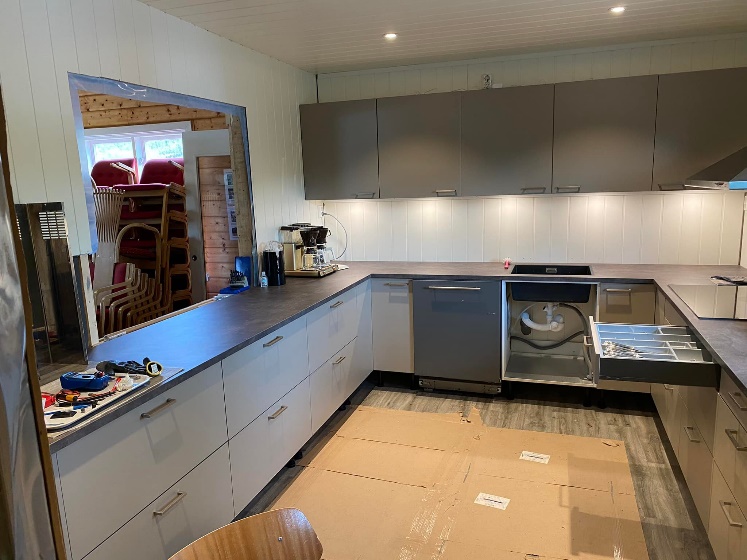 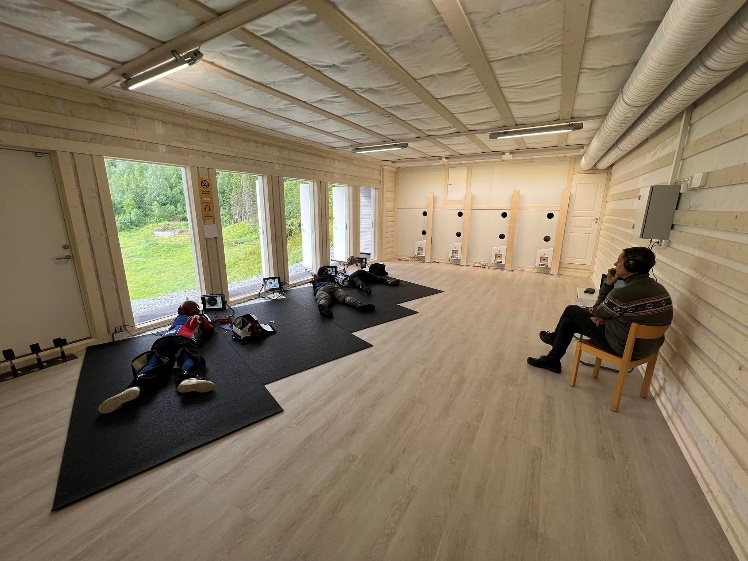 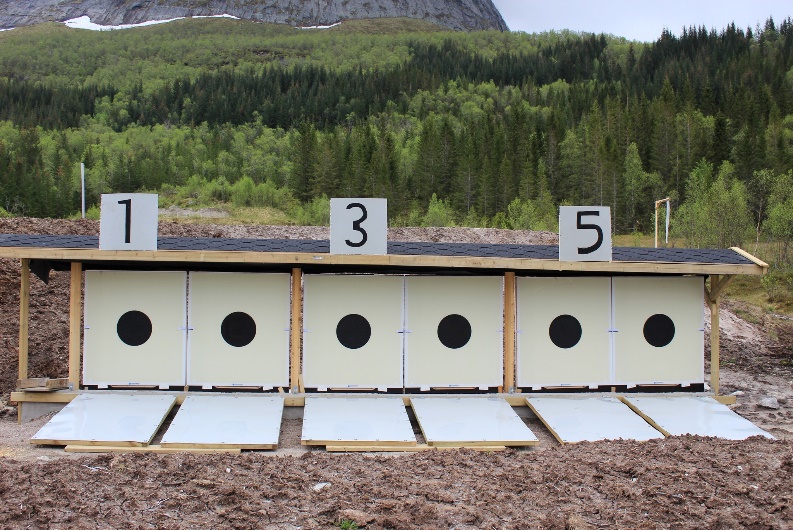 Rapport fra IT-kontaktenRapport fra IT-kontaktenÅret har hatt preg av en gledelig økning i aktivitet etter labre pandemi-år.
Støttefunksjonen ut mot skytterlagene har stort sett vært over telefon, mail og noe fjernstyring. Alt tyder på at den gledelige økningen i lokal kompetanse som har skjedd de siste årene fortsetter i samme tempo. Det beste er jo å kunne løse utfordringer lokalt, det er både raskest og gir lagene trygghet. 
Internettsiden har blitt vedlikeholdt, og det vises at den brukes endel av arrangørene. Det meste av statutter for stevner er lagt ut, og det er derfor så godt som ingen telefoner og forespørsler i forkant av stevner med skyteprogram som avviker fra standard.
Facebooksidene er også mye brukt, spesielt for beskjeder som raskt skal nå ut til mange.Innsending av resultater fra arrangører er som de siste årene så som så. De minste lagene er de flinkeste, og man finner jo likevel resultater fra stevner med standard DFS-program på DFS-sidene. Når det gjelder stevner med spesielle program og/eller tilleggs-skytinger vil man ofte ikke finne resultater noe sted hvis de ikke rapporteres til samlaget. AN-finalen for 100 m i år er et eksempel. De ble aldri innsendt.Så noe kan bli bedre, men det gjøres godt arbeid ute i lagene. Er det behov for støtte er det bare å ta kontakt.Lars FossumIT-kontakt Salten skyttersamlag
DUGLEIKSMERKET 2022. I årets skyting har det deltatt i alt 90 skyttere fra 5 skytterlag, og med en stor andel fra de yngste.Tilsynelatende sitter det fortsatt ”langt inne” å ta denne organisasjonsskytingen på alvor hos et flertall av lagene, men selvsagt gledelig at så mange helt unge deltar.Skal en oppnå ”heder og ære” vil en vite at da må resultater registreres årlig. Her tror nok undertegnede at det skorter en god del på både vilje til oppfølging og motivasjon hos mange.Blant de som er kommet lengst på vegen, nevnesAlf Brandsæther, Røsvik.  	40-års diplomOddvar Konradsen, Lakså	40-års diplomKristian Hansen, Lakså.		50-års diplom og DFS- skjoldHenning Ivarrud, BØS.		55-års diplomOm ikke annet så sier dette at har en ambisjoner om å nå nevnte nivå, bør en komme i gang snarest. For all del er det mye å oppnå før en får 40-års diplom!! De som ikke har oversikt og er à jour i forhold til gjennomførte skytinger, bør få gjort dette.Bodø, den 2022-10-29HenningOrganisasjonsmedaljen 2022Det har deltatt 16 skyttere fra 5 lag. Det gir en gylt og tre sølvmedaljer til Salten. For å få flere medaljer måtte vi ha hatt 14 deltakere til.Arnt Erik Aune 		BØS		297		Stjerne         Krus
Runar Finvåg			BØS		295		Gylt medalje
Lene Marie Sæthre		BØS		290
Tor Einar Larsen		Valnesfj	287
Jan E Aasheim			BØS		286
Einar Spillum			BØS		286
Frank Eidissen			Lakså		285
Roy Fredriksen		BØS		285
Ørjan S Hansen		Lakså		283
Noah Rommetveit		Ørnes		281		Sølv medalje
Oddbjørn Kjellbakk		Lakså		280
Lars Fossum   			Valnesfj	277
Tor Hansen			Lakså		277
Vetle Kosmo			Sulitjelma	275		Sølv medalje
Inge Korsmo			BØS		274
Bjørnar Brunes		Lakså		256		Sølv medaljeUt fra dette må Samlaget bestille 1 stk stjerne, ett krus, gylt medalje til Runar Finvåg, sølv medalje til Noah Rommetveit, Vetle Kosmo, Bjørnar Brunes.Hennings medaljepremie: Stillingen etter 2022-sesongen:Miklas E Brunes				42 poeng
Tor Hansen					34
Ingvill Tobiassen				27
Arnt E Aune					27
Lene Marie Sæthre				20
Runar Tobiassen				20
Frank Eidissen					19
Sander B Ellingsen			           	18Pokalen vinnes til eie etter neste sesong.Resultatregnskap og balanse for Salten Skyttersamlag for perioden 1.10.2021 til 30.9.2022.Samlaget har i regnskapsperioden bokførte inntekter på kr 109 345,05 mot budsjettert  kr 112000,00.  Kostnadene er på kr 148 806,60 mot budsjettert kr 148 000,00 Renteinntekter i året er på kr 120,11 mot budsjettert kr 350,00 Bokført resultat for regnskapsperioden er med dette et underskudd på kr 39 341,44 mot et budsjettert underskudd på kr 35 650,00 etter finansposter.Sum eiendeler ved inngangen på perioden var på kr 243 760,84 herav bankinnskudd  kr 229171,81 og utestående fordringer kr 14 589,03. Ved avslutning av regnskapsperioden er sum eiendeler kr 204 419,40  hvorav kr 178 511,60 er bankinnskudd og kr 25 907,80 er kundefordringer. Av dette er kr. 388,- fra tidligere ikke innbetalte avregninger.Sum gjeld og egenkapital er kr 204 419,40. Kr 243 760,84 er inngående saldo og kr 39341,44 er overføring av periodens  underskudd. Sum eiendeler balanserer med sum gjeld og egenkapital. Samlagets likviditetsbeholdning er minket med kr 50 660,21 i løpet av regnskapsperioden.Ørnes den 1. oktober 2022. Einar JensenKasserer.STATUTTERforBRØDRENE LOHNES POKAL:Pokalen - av sølv - er satt opp av Jon Atle Lohne, og settes opp første gang i 2023.Pokalen vinnes til odel og eie av den skytter som først oppnår 5 (fem) aksjer iden.Det konkurreres om pokalen I klassene Junior 16-17 år, Eldre Junior 18-19 år, V55 og klasse 2-5Det konkurreres om pokalen på Samlagsstevnet-bane for Salten Skyttersamlag.Aksje i pokalen tar den skytter som oppnår den høyeste poengsummen samlet på fem skudd ligg og fem skudd kne på 15-skudden (klassen).For klasse 2, V55 og Junior 16-17 år teller den første ligg-serien.Junior 16-17 år og Eldre Junior 18-19 år skyter på 100 meter og V55 og klasse 2-5 skyter på 200/300 meter.Ved lik poengsum går den foran som har flest innertiere, tiere, niere, åttere osv. iden rekkefølge (innertierregelen).Ved fortsatt likhet går den foran som har den beste kne-serien etter sammerangeringsregler som foran.Ved fortsatt likhet blir det omskyting. Det skytes samme program som i den ordinære konkurransen. Junior 16-17 år og Eldre Junior 18-19 år skyter på 100 meter og V55 og klasse 2-5 skyter på 200/300 meter.Vinnerens navn og. poengsum skal for hvert år inngraveres på pokalen. Dette bekostes av samlaget.Pokalen oppbevares av Salten Skyttersamlag til den vinnes til odel og eie til skytter som først oppnår 5 (fem) aksjer.
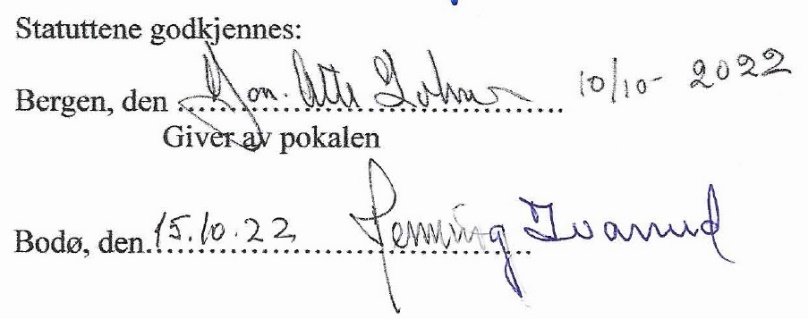 Bildet på forrige side er fra et minnesamvær på Ytterstrand skytebane i august 22.Det ble et særdeles hyggelig samvær, i skjemt og alvor, hvor også skyttervenner var representert. Gode naboer og venner av Per hadde stelt dette i stand. Alt i Pers ånd.Jeg tror kanskje at vi i skytterkretser burde tenke på nettopp slike arrangement. Det vil være en verdig og fortjent avslutning.……………………………….I det følgende et litt forkortet minneord skrevet like i forkant av begravelsen i jan 21.PER SKJENKEN til minne.En skytteradministrator og venn er gått ut av tiden.Søndag 17. Januar 2021 tok Per Skjenken farvel, 91 år gammel. Hans livslange engasjement i frivillighetens tjeneste var tilendebrakt.Jeg skjønner at ”onkel Per” som han ble kalt i familiekretser, hadde en stor bekjentskapskrets både i og utenfor Steigen. Min relasjon til Per var i Det frivillige Skyttervesen, men jeg har også forstått at han hadde mange andre ståsted, bl.a. i idrettslag og båtforening.Per var alltid innstilt på å hjelpe til og engasjementet var stort. Han holdt hva han lovet. Det han påtok seg ble gjennomført. Han var påliteligheten selv!Jeg vil anta at han med god margin kommer inn under et hedersbegrep som i dag brukes, nemlig ”ildsjel”.I skyttersammenheng forstod jeg ganske raskt at Per var en bauta i Ytterstrand skytterlag. Han var referansen i et og alt.Jeg ser hans navn nevnt som 17 åring i 1946. Dette på ei medlemsliste da skytterlaget ble reetablert. Allerede i 1952 ble han leder i laget og for en periode på 6 år. Så kom han tilbake som leder i 1974 etter at laget hadde vært litt ”sovende” som vi sier i skytterterminologien. Dette vervet skjøttet han t.o.m. 2012; i alt 44 år som leder samt 3 år deretter som nestleder. Dette sier vel alt!Per var også i en periode en meget habil skytter, og gjorde seg bemerket på premielistene mange ganger. I 1995 vant han sin klasse både i Beiarstevnet og Rana-Salten.Jeg skulle ønske det var flere av Pers kaliber i skytterkretser i dag, og jeg kommer til å savne ham med glimtet i øyet og den gode replikken.Per er hedret for sin innsats flere ganger. Jeg vil anta at kommunens kulturpris i 2000 rager høyest, men fra DFS (Det frivillige Skyttervesen) fikk han:I 1977 DFS’ takkediplom for fortjenstfullt virkeI 1995 Salten skyttersamlags fortjenstmedaljeI 1997  Samlagets stipendI 2003 DFS’ skjold for sin innsatsBåde for egen del og på vegne av Det frivillige Skyttervesen/Salten skyttersamlag og skyttervenner, vil jeg takke Per Skjenken for sin livslange og uegennyttige innsats til beste for skyttersaken, og lyse fred over hans minne!Henning IvarrudInnskudd på åpne stevner og samlagsstevner I Salten skyttersamlagI 2020 ble følgende  vedtak fattet: Salten skyttersamlag øker satsen for arrangementsavgift med 20 kroner for voksne på alle stevner og at følgende satser vedtas for stevner Salten skyttersamlag:På Samlagsstevnene kommer en medaljeavgift i tillegg. Denne settes til kr 50,- for voksne og kr 20,- for ungdom.På Styrets vandrepokal (Samlagsstevne bane) settes arr avgiften til kr 20,-På felthurtig og stangskyting {Samlagsstevne felt) settes arr.avgiften til kr 20,- på hver skyting.På feltkarusellen settes arr.avgift {til samlaget) til kr 150,- for voksne og kr 0,- for ungdom. Ungdom betaler ikke innskudd på stevnene i feltkarusellen. Det arrangerende lag sender faktura til samlaget på premieinnskudd og arrangementsavgift for deltagende ungdommer ihht tabellen over.Vedtak: Forslaget enstemmig vedtatt i 2020.Nord-Norges Skytterkrets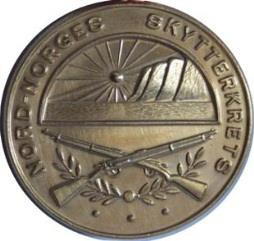 Standardpremiering under LandsdelskretsstevnetPå kretstinget i Bø 2022, Sak 9 a) Forsalg fra Ofoten om å kutte ut standardpremiene med billigere premier for å redusere påmeldingsavgiften behandlet.Vedtak: Styret vedtok å lage et forslag til ombudsmøtene i Kretsen, der styret ber om svar fra ombudsmøtene som gjelder premiering på NNM. Deretter skal styret behandle svarene og konkludere med hva slags standardpremier som skal brukes. Nytt vedtak skal behandles på kretstinget i 2023. En ny premie struktur blir tidligst gjeldende fra NNM 2024.Forslagene skal sendes til Samlagene for behandling før 1.oktober. Forslaget fra Ofoten skyttersamlag er vedlegg 1.Styret i Nord-Norges Skytterkrets behandlet saken på nettmøte den 22.09.22, og besluttet å fremlegge flere alternativ til standardpremiering under kretsens Landsdelskretsstevne bane og felt. Vedtak på årets kretsting besluttet at saken skulle sendes til alle samlagene på høring, og kretsstyret ønsker at denne saken blir satt opp til behandling på årets ombudsmøte, og at det gis tilbakemelding til kretsstyret.Endelig behandling vil bli på neste års kretsting, med virkning fra 2024.Alternativ 1: Videreføring av dagens ordning.Dagens ordning er ikke så lenge siden den ble innført, som ble erstattet av større standardpremier i nysølv for bane og felt. Da Bdr. Lohne sluttet å produsere disse i nysølv,  ble det vedtatt å erstatte disse med ekte sølv. Før det var det standardpremier i glass for felt, stang og felthurtig. Dagens ordning har vel vært de 10 siste årene, og er den samme som på Landsskytterstevnet. Er litt mindre beger på bane og felt, men ellers lik. Det er loddet på kretsens emblem på alle standardbeger, noe som gjør at prisen på hvert beger øker med 150 kr. For felt, stang og felthurtig kommer også en kostnad på gravering på 40 kr. Årets pris på de minste beger for bane, felt, stang og felthurtig koster ca. 700 kr, middels 800,- kr og stort 900,- For å dekke kostnaden for standardpremier må det beregnes en avgift for bane og felt på 267,- kr og 233,- for stang felthurtig og skogsløp. Det utgjør 1000,- for de som deltar på alle felt og bane øvelsene. Totalt innskudd for 2-5, V55 i 2022 var 1370,-. Se skytebok 2022, vedlegg 2.Alternativ 2: Ofoten skyttersamlags forslag.I forslaget vises det til Skytterboka 10.300 Premiering ved Landsdelskretsstevner. Der det kan benyttes standardpremier på 25 skudden, eller premiering etter de generelle reglene i pkt. 10.120, som pålegger å premiere bane etter 15- og 10-skudden. Da vil enten premiebeløpet for bane halveres, eller så må det dobles? Det er ikke nevnt i saksfremlegget fra Ofoten, men for å få samme premiering på bane som felt må den dobles. I forslaget er det 70,- kr som legges til grunn for utregningen av premiering for bane og felt. Med 1/3 premiering utgjør det 210,- kr til innkjøp av premier, og for Stang og felthurtig er det 90 kr. Det er ikke noe forslag på hvilke typer premier de ønsker som erstatning, men det er et meget begrenset utvalg av premier som dekker innskuddet i det foreslåtte forslaget. Det må da bli slike premier som ofte blir delt ut til NU. Om det er denne typen premier skytterne ønsker, er høys usikkert? Skal de graveres, eller merkes med logo evt. årstall vil det også påvirke prisen på premiene. Det mest hensiktsmessige med premieinnskudd i Ofotens forslag, vil vel å gå over til pengepremiering?Alternativ 3: Erstatte dagens standardpremier med nysølv.Det har tidligere vært benyttet nysølv på bane og felt, og da i større utgave enn dagens sølvbeger. Ved å gå over til nysølv, må det være for å redusere på premieinnskuddet. Man må da gå for samme størrelse som dagens sølvbeger (6,5, 7,5, 8,5), for å redusere premieinnskuddet. Pris for bare beger vil ligge på 150,- lite, 330,- middels og 400,- for stort. Skal det monteres kretsens logo og graveres som på dagens beger, må vi regne 200,- kr påslag for alle typen beger. Pris for samme typen beger vil da koste 350,- lite, 530,- middels og 600,- for stort. Dette vil gi en besparelse på 240,-kr for stang og felthurtig, bane og felt 180,- kr. Totalt vil premieinnskudd reduseres med 410,-, og skytebok med nysølv vil da kl 2- 5, V55 ligge på ca. 1000,- kr. For de som ikke skyter stang og felthurtig bil innskuddet reduseres med 180,- kr. Det er derfor ikke så mye å spare på å gå over til nysølv.Alternativ 4: Dagens standardpremier, men kun den minste størrelsen.Dette vil redusere premieinnskuddet med 68,- kr for alle deltakerne, og ikke merkbart for den enkelte skytteren. Alle vil da få samme standardpremie, uansett resultat for 1/3 beste i hver klasse, slik som på stang og felthurtig.SluttordLandsdelskretsstevne er det stevnet som mange prioriterer nest etter Landsskytterstevnet. Det er også det største arrangementet som blir tildelt skytterlagene i kretsen, med unntak av de to LS-arrangørene Bodø Østre og Øvre Målselv. Status på dette stevnet har derfor stor betydning for svært mange av de som deltar. En spørreundersøkelse som LS-utvalget utførte på nett, viste entydig at standardpremiene på LS hadde stor betydning for deltakerne. Det er nok også overførbart til Landsdelskretsstevnet. Årets deltakeravgift for LS var 1890,- kr for klassene 1-5, Å, HK 416, V55-V65-V73. Premierisene for bane og felt er lik den som er for kretsens premier. Det er noe lavere pris for stang og felthurtig, men forskjellen utgjør 190,- for stang og felthurtig. Det er derfor ikke overprising av premieinnskuddet på Landsdelskretsstevnet. Det er 4-5 konkurranser inkludert i denne prisen, og mange skyttere er opptatt av om de står til premie i en eller flere av øvelsene. Det kan også motivere  skyttere til økt treningsinnsats for å oppnå standardpremier. Sammenligner vi prisen med Birkebeinerrennet, -løpet eller -rittet, som er bare én konkurranse, er den 1395,- kr for 2023. Konsertbilletter er også i den prisklassen, som er meget store arrangement som samler flere tusen deltakere.Styret i Nord-Norges Skytterkrets ønsker derfor at denne saken drøftes på årets ombudsmøte i alle kretsens samlag, og at det gis en tilbakemelding til styret.Premiering på landsdelskretsstevnet.Premiering på landsdelskretsstevnet har de siste 30 år (minst) vært foretatt med standardpremier. Et til dels dyrt og lite sølvbeger, som etter litt tid fremstår som mindre pent. Det er heller ikke noe som forteller når de er fra.Pussing må til og etter hvert havner de bortgjemt i en bod, kjeller eller loft. I skytterboka står det følgende: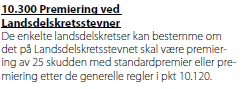 Ønsker at det foreslås overfor Ombudsmøtet 2021 at landsdelskretsen fra snarest endrer premiering til de generelle regler i Skytterbokas pkt. 10.120.Dette vil medføre at premieinnskuddet vil bli betydelig lavere. I år er premieinnskuddet bane 320, felt 320, Stang 270 og FH 270, til sammen 1180. For åpne stevner (i Ofoten) ville det vært (ca.) 70-70-30-30, til sammen 200. En forskjell på 980 pr skytter for de som er med på alle øvelser. For de som ikke deltar på Stang og FH vil forskjellene være 500.Beregninger utført med likt premieinnskudd for alle på bane og felt.Andor NesseSak 5 Klassestrukturen i DFS.Mail av 12.10.22 til skytterlag og skyttersamlag:Til skytterlag/samlag og kretser:Langtidsplan i Det frivillige Skyttervesen beskrev at klassestrukturen skulle gjennomgås i perioden 2021-2024. Norges Skytterstyres gjorde vedtak i sak 113/2021 om at klassestrukturen blir Skyttertingssak våren 2024. Sist denne var oppe til helhetlig behandling i DFS var i 2016 - da på bakgrunn av Sotnakk-utvalgets rapport.Det nyopprettede Teknisk-Sportslig utvalg er nå gitt oppdraget å gjøre forberedende arbeid vedrørende gjennomgang av klassestrukturen. Utvalget har bestemt at for en demokratisk behandling så inviteres til en åpen høring fra enkeltmedlemmer, skytterlag og samlag, om å komme med sine innspill. Vedlagt ligger en lenke som svarene ønskes sendt gjennom, og som administreres av Skytterkontoret. Svarfrist er 1. januar 2023.Lenke til høring om klassestrukturenLenke til artikkel Skyttertidende.noMvh.John Olav ÅgotnesLeder Teknisk-Sportslig utvalgHøring om klassestrukturen i DFSLangtidsplan i Det frivillige Skyttervesen beskrev at klassestrukturen skulle gjennomgås i perioden 2021-2024. Norges Skytterstyres gjorde vedtak i sak 113/2021 om at klassestrukturen blir Skyttertingssak våren 2024. Sist denne var oppe til helhetlig behandling i DFS var i 2016 - da på bakgrunn av Sotnakk-utvalgets rapport.Det nyopprettede Teknisk-Sportslig utvalg er nå gitt oppdraget å gjøre forberedende arbeid vedrørende gjennomgang av klassestrukturen. Utvalget har bestemt at for en demokratisk behandling så inviteres til en åpen høring fra enkeltmedlemmer, skytterlag og samlag, om å komme med sine innspill.Svarfrist er 1. januar 2023.SAK 5 Saker til behandling.Innkomne saker: Kriterier for uttak til samlagsskyting LS og NNM.På bakgrunn av kommentarer til terminlisten for 2023 etter at den ble vedtatt, og i forhold til dette og tidligere bemerkninger, ikke minst om kriteriene for uttak til samlagsskyting på LS og NNM, forelegger styret hele saken til diskusjon på ombudsmøtet.Nedenfor fremgår gjeldende regler vedtatt på ombudsmøtet i 2014 med tillegg fra 2015.Uttak til samlagsskyting under LS og NNM (alle klasser).Sak 6 på ombudsmøtet i 2014:Uttak til samlagsskyting under Landsskytterstevnet og NNM. (alle klasser) Det er fremkommet ulike synspunkter på dette. Styret foreslår at det gjennomføres et eget uttaksstevne med tre ganger grunnlag. (amerikansk uttak) Dette stevnet terminfestes. Da unngår man misnøye innenfor samlaget, og ingen får skyld i uttaket. Vedtak: Det gjennomføres et eget uttaksstevne med tre ganger grunnlag. (amerikansk uttak) Dette stevnet terminfestes, helst så nært opp mot NNM som mulig. (og gjerne i sammenheng med et annet stevne)(Enstemmig vedtatt)Fra sak 6 på ombudsmøtet i 2015:- Uttak samlagskyting Nytt opplegg i år, men vi ønsker å gjøre noen små endringer. 1.forslag: Nytt forslag fra styret foreligger. 2. forslag: Forslag fra Thor Arne Tobiassen vedrørende ungdomsskyttere: Kriterier vedtatt i 2015 ligger til grunn for uttaksskyting. Ved uhell, sykdom eller annet forfall kan kandidaten bli vurdert ut fra fastsatte stevner (3 stevner) i inneværende sesong. Kommentarer fra salen: Skal det være omskyting ved feil med ammo også? En skytter som har gyldig fravær, bli tatt ut før uttaksskytinga. Ombudsmøtet vedtar 2. forslag : Kriterier vedtatt i 2015 ligger til grunn for uttaksskyting. Ved uhell, sykdom eller annet forfall kan kandidaten bli vurdert ut fra fastsatte stevner (3 stevner) i inneværende sesong. (ungdomsskyttere).Oppsummert gir følgende regler pr d.d.:Det gjennomføres et eget uttaksstevne med tre ganger grunnlag. (amerikansk uttak). Dette stevnet terminfestes, helst så nært opp mot NNM som mulig. (og gjerne i sammenheng med et annet stevne.For ungdomsskyttere presiseres at Ved uhell, sykdom eller annet forfall kan kandidaten bli vurdert ut fra fastsatte stevner (3 stevner) i inneværende sesong.Sak 6: Valg på Kretstinget for Nord-Norge 2023 (Skyttertinget 2024)Valg på Kretstinget i Bø (under NNM) 2022. Valgkomiteen har bestått av Vest-Finnmark, Aust-Finnmark og Vefsn Valg på Kretstinget i 2022: Leder: Arnulf Losvar gjenvalgtNestleder: Torfinn Johnsen gjenvalgt Styremedlem: Eva Rubbås-Risvik utgår, Børre Pedersen valgt Styremedlem: Jørn Vedhugnes gjenvalgKasserer: Arnulf Losvar, gjenvalgt Revisor: Knut Olav Thomassen tar ikke gjenvalg, Jan Atle Guttorm(Vest Finnmark) foreslått. Ungdomsleder: Nora Benjaminsen er leder i dag, Kretstinget delegere til styret SKAL finne ny leder Valgkomite for valg 2023: Vest-Finnmark (Leder), Aust-Finnmark og Vefsn Valgkomite for 2024: Aust-Finnmark (Leder), Vefsn og RanaSak 8: Valg i Salten skyttersamlag OPPSUMMERING ETTER SAMLAGSSTEVNE INNENDØRS 15 METER- 17.-19.2.22  I SULITJELMA. 43 deltakereMesterskap:Kl 3-5 + EJ:1. Gøran Helgesen, Saltdal			347 p	gylt medalje Aksje i pokal2. Bjørnar Strand, Bodø Østre			344 p sølv medalje3. Jan Erik Aasheim, Bodø Østre		342 p bronse medaljeKl 2:1. Runar M Pettersen, Bodø Østre		341 p gylt medaljeKl 1:		1. Pia Kosmo, Sulitjelma				241 p sølv medaljeKl V55:1. Roy J Fredriksen, Bodø Østre		342 p gylt medalje Aksje i pokalKl V65:1. Mona Eliasdottir, Bodø Østre		340 p gylt medalje Aksje i pokalKl V73:1. Svein Andreassen, Bodø Østre		339 p gylt medalje Aksje i pokalEldre junior (18 – 19 år):1. Vetle Kosmo, Sulitjelma			325 p NAMMO medalje m/diplomKl Junior:1. Benedikte AmalieBrandtzæg, Ørnes	340 p NAMMO medalje m/diplom2. Thea-Aurora Hansen Aaseli, Saltstr.	325 p UngdomsmedaljeKl Eldre rekrutt:1. Marcus Johan Jakobsen, Bodø Østre	345 p NAMMO medalje m/diplomNybegynner ung:Patrick Nicolai Engan, Ørnes 238, Emil Elias Hansen Aaseli, Saltstraumen 222, Ida Olsen Langaard, Sulitjelma 230, Rikke Olsen Langaard, Sulitjelma 210, Niclas Hansen, Sulitjelma 227, Julianne Karoliussen, Bodø østre 221,  William Hansen Aaseli, Saltstraumen 192, Lukas Hansen, Sulitjelma 196Kikkert-klassen:1. Kurt Harald Jakobsen, Bodø Østre		239 poengNybegynner voksen:1. Glenn-Ove Aaseli, Saltstraumen		235 p2. Anniken S Andersen, Ørnes			223 p	Bodø, 19.2.22 HenningOPPSUMMERING ETTER SAMLAGSSTEVNE FELT 3. april 2022 I SALTDAL.    47 deltakere fra 7 skytterlag.Grovfelt	42 skudd :Kl 2-5 + V55 + EJ:1. Arnt Erik Aune, Bodø Østre		42/05   tr. Gylt medalje + aksje pokal2. Runar Finvåg,    Bodø østre		40/09 tr.   Sølv medalje3. Raymond Eliassen, Saltdal		40/07 tr.   Bronse medaljeKl 2:1. Pål Kenneth Strøm, Saltdal		33/07 tr.   Gylt medaljeKl V 55:1. Magnus Lund, Bodø Østre		32/07 tr.   Gylt medalje + aksje i pokalKl Eldre Junior:1. Tuva Hugås, Sulitjelma		31/06 tr.   NAMMO-medalje m/diplomFinfelt 	42 skudd :Kl Rekrutt, 11-13 år1. Albert Djupos Jakobsen, BØS		34/03  tr  NAMMO-medalje m/diplom2. Tobias Sørfjord, Sørfj & Omegn 	32/02  tr. Ungdomsmedalje3. Pernille Brunes Aaseli, Saltstraumen25/03 tr UngdomsmedaljeKl ER, 14-15 år:1. Marcus J. Jakobsen, Bodø Østre	39/05 tr. NAMMO-medalje m/diplom2. Tobias Brunes Aaseli, Saltstraumen30/04 tr. Ungdomsmedalje	Kl Junior, 14- 15 år:1. Benedikte A. Brandtzæg, Ørnes	41/10 tr. NAMMO-medalje m/diplom2. Noah Rommetveit, Ørnes		41/08 tr. Ungdomsmedalje3. Pål Simon strøm, Saltdal		39/07 tr. Ungdomsmedalje4. Thea-Aurora Hansen Aaseli, Saltstr.37/05 tr. UngdomsmedaljeKl V 65:1. Lorents Skoglund, Saltdal		41/08 tr   Gylt medalje + aksje i pokalKl V73:1. Gunnar Ernstsen, Saltdal	42/10 tr Gylt medalje + aksje i pokal2. Svein Andreassen, Bodø Ø	42/09 tr  Sølv medaljeKl NU, 16+ år: 	30 skudd:1. Emil Elias Hansen Aaseli, Saltstr 19/5 tr1. Patric Nicolai Engan, Ørnes	      23/5 tr1. Marius Haugen, Saltdal	      17/8 trKl NV, 16 år +:	30 skudd:1. Glenn-Ove Aaseli, Saltstraumen 22/15 trVANDREPREMIER:Samlagsmester kl 2-5, V 55:  	 Arnt-Erik Aune, 42/05 trSamlagsmester kl V55: 		Magnus Lund, 32/07 trSamlagsmester kl V65/V73:	Lorents Skoglund, 41/08 trGunnar Ernstsen, 42/10 tr.Bodø, den 07.04.2022HenningFELTKARUSELLEN 2022Premiering etter de beste 3 av 4 stevner.Kl rekrutt: 		1. Tobias Sørfjord		90/26 trKl Eldre rekrutt:		1. Marcus J Jakobsen		90/49 trKl Junior:			1. Noah Rommetveit		90/39 trKl Eldre junior:		1. Tuva Høgås			82/35 trKl V 73:			1. Will Arne Jakobsen		90/58 trKl V 65:			1. Lorents Skoglund		90/47 trKl V 55:			1. Inge Korsmo			87/40 tr.Kl 2:				1. Erik Hugås			63/29 trKl 4:				1. Bjørnar Strand		86/34 trKl 5:				1. Raymond Eliassen		88/51 tr24.4.22 Henning		SALTEN RUNDT 2022SLUTTRESULTATER ETTER FINALERMEDALJERKlasse 1-5 + V55 + EJ:Nr 1 Raymond Eliassen, Saltdal	100/7 tr	Gylt medalje og aksje i vandretrofeNr 2 Thomas Sørfjord, S&O	  97/5 tr	Sølv medaljeNr 3 Runar Finvåg, Bodø Østre	  96/9 tr	(Bronse medalje, se kl 4)Klasse 4:Nr 1	Runar Finvåg, BØS		  96/9 tr	Sølv medalje,  og aksje i							Saltenpostens pokal Klasse 2:Nr 1	Erik Hugås, Sulitjelma	  69/3 tr	Gylt medalje + aksje i Saltenpost-							ens pokal –til odel og eie m/3 aksjerKlasse V55:Nr 1	Inge Korsmo, BØS		  96/2 tr	Gylt medaljeKlasse Eldre junior:Nr 1 	Tuvå Hugås, Sulitjelma	  76/6	tr	Gylt medalje + aksje i Saltenpost-							ens pokalKl V65:Nr 1	Lorents Skoglund, Saltdal 102/8 tr	Gylt medaljeKl V73:Nr 1	Terje Thorstad, BØS	  97/5	tr	Gylt medaljeKl Junior:Nr 1	 Noah Rommetveit, Ørnes 101/8 tr	Gylt medalje og aksje i							Skyttersamlagets pokalKl Eldre rekrutt:Nr 1	Marcus J Jakobsen, BØS	  100/5 tr	Gylt medalje og aksje i							Skyttersamlagets pokalKl Rekrutt:Nr 1	Tobias Sørfjord, S&O	   96/2 tr	Gylt medalje og aksje i							Skyttersamlagets pokalBodø, den 10.04.22 HenningOPPSUMMERING ETTER SAMLAGSSTEVNE BANE 20. august 2022 i Valnesfjord. 81 deltakere fra 13 skytterlag + HV14.Samlagets medaljer, kl 3-5 (en gylt og to sølv):1. Arnt Erik Aune, Bodø Østre			 345 p	18.stjerne2. Jan Erik Aasheim, Bodø Østre                      344 p 12. stjerne3. Simon A Sørgård, Sørfjord & omegn           341 p	 4.stjerne4. Ida Kristiansen, Gildeskål                              339 p 1.stjerne/Saml sølvmedalje5. Tor Einar Larsen, Valnesfjord                       338 p 1. stjerne6. Karl-Gunnar Strøm, Bodø Østre                   337 p 5. stjerne7. Jim Aronsen, Saltdal				 334 p	 1. stjerne8. Ørjan Solberg Hansen, Lakså			 331 p Samlagets gylte medalje9. Einar Spillum, Bodø Østre			 328 p Samlagets sølvmedaljeMESTERSKAP.Kl. 5:1. Arnt Erik Aune, Bodø Østre			345 p gylt medaljeKl 4:1. Ida Kristiansen, Gildeskål			339 p gylt medaljeKl 3:1. Jim Aronsen, Saltdal.				334 p gylt medaljeKl 2:1. Berit Pauline Pedersen, Bodø Østre	338 p gylt medalje2. Oddbjørn Kjellbakk, Lakså			336 p sølv medaljeKl 1: (25 skudd)1. Elias Johan Vollan, Sandhornøya		241 p	sølv medaljeKl HK 416 (25 skudd):1. Elias Johan Vollan, HV 14 Sør-Hålogaland	221 p	sølv medaljeKl V55:1. Inger Johanne Haabet, Bodø Østre		342 p Gylt medaljeKl V65:1. Frank Larsos, Saltdal				346 p Gylt medaljeKl V73:1. Tor Robert Johansen, Bodø Østre		345 p Gylt medalje2. Terje Thorstad, Bodø Østre			345 p Sølv medaljeKl Junior (16-17 år):1. Noah Rommetveit, Ørnes			342 p NAMMO-medalje m/diplom2. Benedikte Amalie Brandtzæg, Ørnes	341 p Ungdomsmedalje3. Eir Linnea Didriksen, Gildeskål		333 p UngdomsmedaljeKl Eldre Rekrutt (14-15 år):1. Marcus Johan Jakobsen, Bodø Østre	345 p NAMMO-medalje m/diplom2. Vilma Kjærnes Christensen, Gildeskål	330 p Ungdomsmedalje	3. Marcus Gjelseth, Gildeskål			302 p UngdomsmedaljeKl Rekrutt (11-13 år):1. Tobias Sørfjord, Sørfjord & omegn		341 p NAMMO-medalje m/diplom2. Henning Haugen, Saltdal			330 p Ungdomsmedalje3. Yme Didriksen, Gildeskål			313 p UngdomsmedaljeKl Eldre Junior ( 18 år):1. Vetle Kosmo, Sulitjelma			337 p NAMMO-medalje m/diplomLagskyting kl 3-5:1.Sørfjord & Omegn		194 p	 Aksje i nyoppsatt pokal2. Lakså				191 p3. BØS 1				190 pLagskyting JR/Rekrutt:1. Gildeskål				194 p	 Aksje i pokalLagskyting veteran:1. Bodø Østre (2)			199 p  Aksje i nyoppsatt krus m/hank2. Bodø Østre (4)			195 p3. Bodø Østre (3)			194 PNU,-15 år,-25 skuddEmil Elias Hansen Aaseli, Saltstraumen		241 pKjell A.M. Andreassen, Halsa				217 pIsa Victoria Didriksen, Gildeskål			225 pPatrick Nicolai Engan, Ørnes				235 pMarius Haugen, Saltdal					239 pLill Kathrin Indergård, Halsa				221 pJohannes Strøm, Bodø Østre				230 pSofie Sundsfjord, Bodø Østre				239 pHedda Værang, Halsa					224 pVANDRETROFE:Mesterskapspokal kl 3-5:Arnt Erik Aune			345 p 1. Aksje i ny sølvpokal Mesterskap Kl V55:Inger Johanne Haabet		342 p 1. Aksje i ny pokalMesterskap Kl V65/V73:Frank Larsos (V65)		346 pTor Robert Johansen (V73)	345 p	Begge får aksje i pokal15-skuddspokal kl 3-5 ”Polarsirkelsenterets premie”Arnt Erik Aune			149 p 3. aksje og til odel og eie.Beste 10-skudd skytter kl 3-5:Einar Spillum			 98 p Aksje i lite krus m/lokkStyrets vandrepokal (kl 3-5):Hege Kristin Aune Jørgensen	100 p AksjeBeste lagskytter (kl 3-5):Simon Sørgård			 97 p 3.aksje og pokal til odel og eieLagskyting kl 3-5:Sørfjord & Omegn			194 p 1. Aksje i nyoppsatt pokalLagskyting JR-Rekrutt:Gildeskål				194 p 1. AksjeLagskyting V55/V65/V73:Bodø Østre				199 p 1. Aksje i nyoppsatt krusBodø, den 2. september 2022.Henning IvarrudOPPSUMMERING ETTER RANA-SALTEN STEVNET 27.august 22I SALTDAL.Medaljer mesterskap:Kl 3-5:	1. Tommy Opdalshei, Dunderlandsdalen		344 p Gylt medalje 	2. Karl Gunnar Strøm, Bodø Østre			343 p Sølv medalje	3. Jan Erik Aasheim, Saltdal				342 p Bronse medaljeKl 4: 	1. Karl Gunnar Strøm, Bodø Østre			343 p Gylt medaljeKl 3:	1. Ingvar T. Sørfjord, Sørfjord og omegn		321 p Gylt medaljeKl 2:	1. Pål Kenneth Strøm, Saltdal				337 p Gylt medaljeKl V55:1. Tom Karlsen, Røvassdal				343 p Gylt medaljeKl V65:1. Trond Hjertås, Dunderlandsdalen			350 p Gylt medaljeKl V73:1. Svein Andreassen, Bodø Østre			349 p Gylt medaljeKl Eldre junior: 1. Vetle Kosmo, Sulitjelma			310 p Gylt medaljeKl Junior: 1. Eir Linnea Didriksen, Gildeskål			322 p Gylt medaljeKl Eldre rekrutt: 1. Vilma Kjærnes Christensen, Gildes.	342 p Gylt medaljeKl Rekrutt: 1. Henning Haugen, Saltdal			336 p Gylt medaljeLagskyting ungdom: 1. Gildeskål 186 p Premie (Vilma K Christensen/Eir Linnea Didriksen.Samlagsskyting ungdom: 1. Salten 369 p (Sørfjord, Haugen, Didriksen, Kosmo)Lagskyting senior 		1. Bodø østre	291 pLagskyting veteran:	1. Bodø Østre	198 pSamlagsskyting veteran: 1. Salten		392 pSamlagsskyting senior:	 1. Salten		955 pVandrepokal: Beste 10-skuddsskytter kl 3-5: Karl Gunnar Strøm 97 pAVISA NORDLAND SKYTINGA 2022.RESULTATER/TROFEER/PREMIERFinale kl 3-5:Beste finaleskytter: Jan Erik Aasheim 392 poengResultater/premier side 2.Klasse2	1 Berit Pauline Pedersen	Bodø Østre	938	312	1250 p Engangspremie	2 Espen Larsen		Sulitjelma	911	321	1232 pKlasse 1	  Elias Vollan			Sandhornøya		896  		Ikke finaleMesterskap/Finaler 100 meter.Kl EJ:	1 Vetle Kosmo			Sulitjelma		325 p EngangspremieKl ER:	1 Tobias Brunes Aaseli		Saltstraumen		292 p EngangspremieKl J:	1 Noah Rommetveit			Ørnes			343 p EngangspremieKL R:	1 Pernille Brunes Aaseli		Saltstraumen		334 p EngangspremieKl V 73: 1 Terje Thorstad		Bodø Østre 	998	346	1349 p Aksje pokalKl V 65: 1 Frank Larsos		Saltdal		995	349	1344 p Aksje pokal**Pokalen har nå gått i 4 år, og tilfaller Terje Thorstad t.o.e.Andre vandretrofe:Pokal vinner kl 3-5 	Arnt Erik Aune 			Aksje pokalPokal vinner kl V55 Inger Johanne Haabet	Bodø Østre	Aksje pokal**Pokalen har nå gått i 5 år, og tilfaller Bård Pedersen t.o.e. 	Pokal Beste finaleskytter kl 3-5: Jan Erik Aasheim		 Aksje pokalResultater/samarbeidsavtale m.v.I dag var vi innom i resepsjonen med faktura for årets premieutgifter. Som det fremgår, og i motsetning til i fjor, er vi kommet til et relativt stort beløp. Dette har for det ene sin årsak i nettopp hva som sies i fjor samt ajourføring av pokaler med aksjevinnere. Nettopp dette forholdet anser vi er dekning for i samarbeidsavtalens pkt. 2, jfr nye vandretrofe som må ajourholdes.Selvsagt var Landsskytterstevnet årets høgdepunkt, men AN-skytinga har sine trofaste  deltakere, og er ellers spredt over hele Salten. Den er derfor blitt nærmest en ”institusjon” siden starten i 1977 (i regi av Nordlands Framtid).Vi er stadig åpne for å gjøre tilpasninger til hva skytterne ønsker, og en evaluering blir også gjort i år. Vi er dog temmelig sikre på at vi fortsatt ønsker Avisa Nordland  med på laget, og vi håper det er gjensidig.Vi vedlegger resultater for årets finaleskyting. Hvor kanskje prestisjen med å vinne er aller størst, nemlig i kl 3-5, ble det en finalethriller utenom det vanlige. Likevel ble det ringreven Arnt Erik Aune som for n’t gang gikk av med seieren, fulgt helt til døra av Jan Erik Aasheim. Begge skyttere fra Bodø Østre. Gledelig er det at blant de yngre skytterne finner vi gode talenter bl.a. i Ørnes og Saltstraumen skytterlag, og andre lag står for tur.Som det ellers fremgår, tilfalt to pokaler skyttere til odel og eie.Den to-årige perioden for vår samarbeidsavtale er nå over, og under henvisning til avtalens pkt 6 ber vi om et møte for reforhandling av avtalen med tanke på fornyelse. Vi ser gjerne at det skjer tidlig i høst slik at vi vet hva vi har å forholde oss til i planleggingen for 2023.Takk for samarbeidet i 2022!Vennlig hilsen for Salten skyttersamlagHenning IvarrudPva leder Kjell SahlLederKjell SahlNestlederKristian HansenStyremedlemRaymond EliassenStyremedlemElias J VollanStyremedlemLars FossumKassererErik Magnus Jensen2 og 3. Vara til styreTonje Fredheim Aud Sundsfjord1.      "       "Jim AronsenLeder ungdomsutvalg- styremedlemPia Kosmo/Kjell SahlMedlem ungdomsutvalgMerethe Kimsås YslandMedlem ungdomsutvalgTruls HansenUtdanningskontakt- styremedlemInger Johanne HaabetIT-kontaktLars FossumPremieansvarligHenning IvarrudBanekontakt Thor Arne TobiassenInstruktørArnt Erik AuneInstruktørBård Johan FurnesInstruktørLars Andreas NystadRevisorRevisorMarit WestgårdHåvard VikStevneKlasserPremieinnskuddPremieinnskuddArr.avgiftSumBanestevnerVoksne70,-70,-100;-170,-BanestevnerUngdom/NV50,-50,-50,-100,-FeltstevnerVoksne70,-70,-100,-170,-FeltstevnerUngdom/ NV50,-50,-50,-100,-InnendørsVoksne70,-100,-170,-InnendørsUngdom/NV50.-50,-100,-DagensForslagDagensForslagDagensForslagDagensForslagDagensForslagBaneR ER J EJR ER J EJNVNV1 Å1 Å2-5 V552-5 V55V65 V73V65 V73Arr100100150150150150150150150150Medalje505050505050Premie3207032070320703207032070Sum bane470220470220470220520270520270FeltArr100100150150150150150150150150Medalje505050505050Felt3207032070320703207032070Stang2703027030Felturtig2703027030Sum felt47022047022010102801060330520270Sum totalt940440940440148050015806001040540-500-500-980-980-500NavnSkytterlagKlasseSum innFinaleTotalt1Arnt-Erik AuneBodø østre597938613652Jan Erik AasheimBodø østre597239213643Simon SørgårdSørfjord&Omegn596739013574Karl Gunnar StrømBodø østre496238213445Runar FinvågBodø østre495538713426Hege K. Aune JørgensenBeiarn595638413407Ole Ragnar Hareide HansenBodø østre595338213358Lene Mari SæthreBodø østre494737613239Øystein NyhagenBodø østre3945372131710Tor-Einar LarsenValnesfjord4934382131611Einar SpillumBodø østre49373741311Klasse V55Klasse V55Sum innSum innFinaleFinaleTotaltTotaltInger Johanne HaabetBodø østreBodø østreV55V5597897833833813161316Magnus LundBodø østreBodø østreV55V5596696633733713031303Bård PedersenBodø østreBodø østreV55V5596196134134113021302Roy Jøran FredriksenBodø østreBodø østreV55V5595095033533512851285